With the support of the Youth in action Programme of the European UnionSummer schoolEnvironment, participation, responsibility Abrigada, July 26-29, 2014Saturday 26 July09.30	Introduction and presentation of participants
10.00	The background / pathway of Communion and Law and the Summer Schools.  Introduction-  Maria Giovanna Rigatelli (Italy)
10.20	The Environment in the Constitutions - Elisabetta Scomazzon (Italy)
	open dialogue
11.00	break11.30	The Respect for the environment: provocations from other disciplines – The Relation between Men and the Environment -  Miguel Panão (Portugal) 
Respect for the Environment –  Manfred Diligente (Italy)	Video clip by Daniela Stacca (Italy)
open dialogue13.00	lunch15.30	What kind of protection for the environment? The new perspectives on animal rights - Adriana Cosseddu (Italy)
open dialogue16.15 	break17.00	Rethinking about business other than profits – a profile of responsibility and relatedness – young people from Naples (Italy) 
The social responsibility on business and the Economy of Communion - Michela Lunetta  (Italy)20.00 	dinner21.00	Fado and others ...... an evening to know about us and our countriesSunday 27 July 10.00	Environment and the Penal Laws  - Pedro Vaz Patto (Portugal) 
open dialogue 10.30 	break 11.15	Protection and enhancement of  "environment" in the European Union. Profiles of collective responsibility - Nino Gentile (Italy)
Citizens’ participation: the tools and the will to act. Guidelines of the European Protection Standard – Gianni Caso (Italy)                open dialogue13.00	lunch 15.30	Environment and law in Spain (Almeria University students)open dialogue 16.30	break  
17.00 	Workshop
20.00	dinnerMonday  28 July09.00	Excursion in the city of Lisbon (guided or free walk) - packed lunches15.00 	Visit to the School of Laws	Continue to visit the city and its surroundings - dinner at a local restaurant on the coastTuesday 29 July09.00	Environment and participation: what words can we say?  Workshop11.00	Evaluation of the seminar, impressions, future plans and path towards the 2015 Congress 12.30 	lunch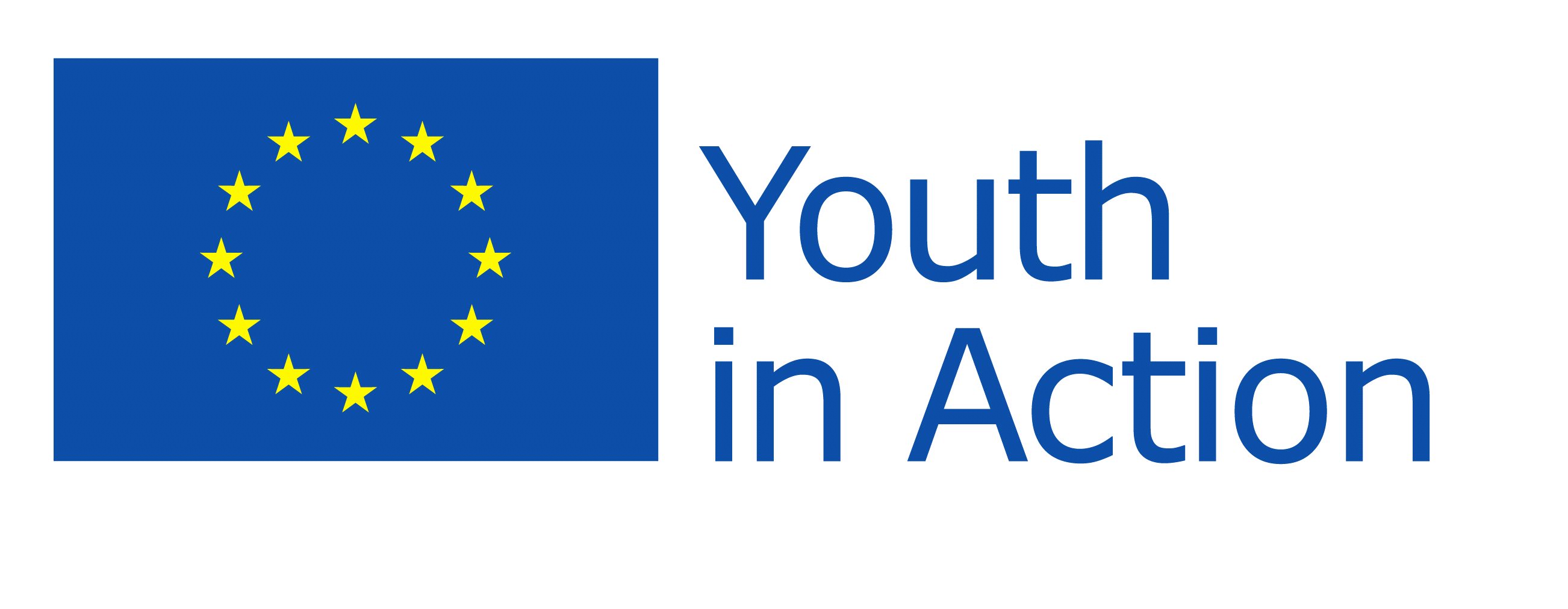 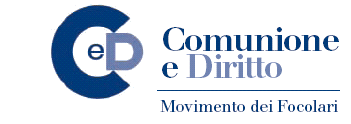 